附件2国家安全教育公益课收看方式2024年4月10日(周三)至19日(周五),在手机“快手极速版”连续播出10天，每天1讲，每讲45分钟，早7点至晚11点半循环播放。请各位学员根据时间，每天坚持收看(注意要点击“关注”)。收看方式：打开手机“快手极速版”(没有的，在手机“应用市场/商店”下载安装“快手极速版”),点击左上角“≡”,用其中的“扫一扫”对准下方的二维码识别，即可进入学习。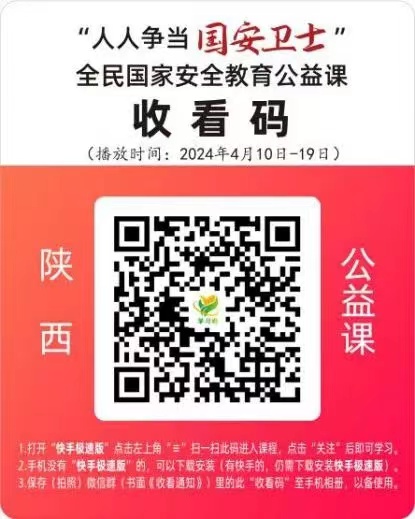 注意：1.保存上方活动二维码至“相册”备用，每天需使用“快手极速版”扫码识别(请勿使用微信扫一扫)进入学习。2.连续8天点击“签到”学习的，可获得《全民国家安全教育结业证书》,可作为公民法治素养提升测评结果之一使用。